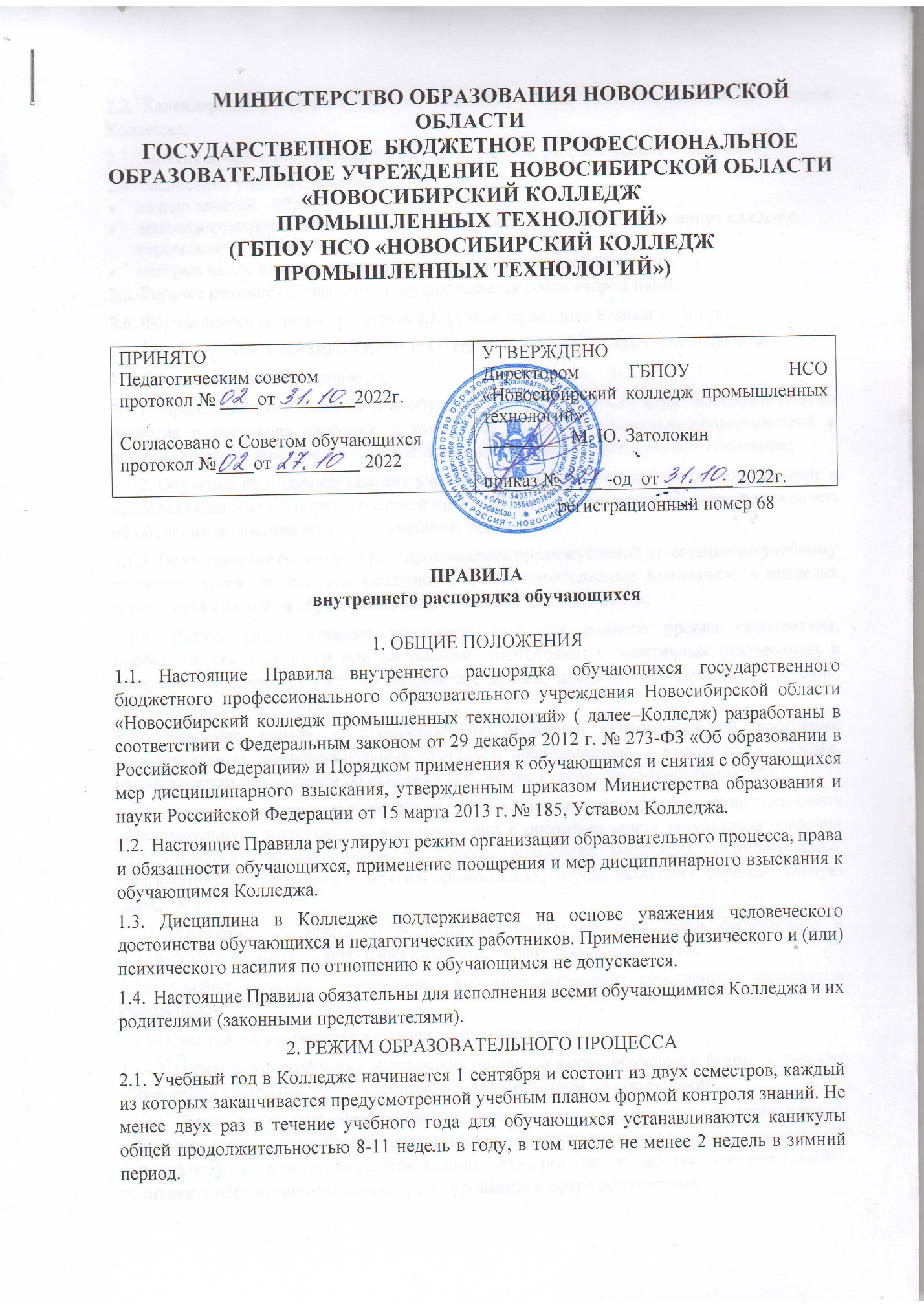 2.2. Календарный учебный график на каждый учебный год утверждается директором Колледжа.2.3. Занятия в Колледже проводятся по шестидневной рабочей неделе в одну смену.2.4. Расписание учебных занятий:начало занятий - 08.30;продолжительность занятия – сдвоенное аудиторное занятие по 45 минут каждое с перерывом 5- 10 минут;перерыв после второго сдвоенного аудиторного занятия-40 минут.2.5. Горячее питание обучающихся осуществляется после второй пары.2.6. Обучающиеся должны приходить в Колледж не позднее 8 часов 20 минут.3. ПРАВА, ОБЯЗАННОСТИ И ОТВЕТСТВЕННОСТЬ ОБУЧАЮЩИХСЯ3.1. Обучающиеся имеют право на:3.1.1. Предоставление условий для обучения с учетом особенностей психофизического развития и состояния здоровья, в том числе получение социально-педагогической и психологической помощи, бесплатной психолого-медико-педагогической коррекции;3.1.2. Обучение по индивидуальному учебному плану, в том числе ускоренное обучение в пределах осваиваемой образовательной программы в порядке, установленном положением об обучении по индивидуальному учебному плану;3.1.3. Повторное (не более двух раз) прохождение промежуточной аттестации по учебному предмету, курсу, дисциплине (модулю) в сроки, определяемые Колледжем, в пределах одного года с момента образования академической задолженности;3.1.4. Выбор факультативных (необязательных для данного уровня образования, профессии, специальности или направления подготовки) и элективных (избираемых в обязательном порядке) учебных предметов, курсов, дисциплин (модулей) из перечня, предлагаемого Колледжем;3.1.5.Оосвоение наряду с предметами по основной образовательной программе дополнительных профессиональных программ, преподаваемых в Колледже, в порядке, установленном положением об освоении предметов, курсов, дисциплин (модулей);3.1.6. Зачет результатов освоения ими предметов в других организациях, осуществляющих образовательную деятельность, в соответствии с порядком зачета результатов освоения обучающимися учебных предметов, курсов, дисциплин (модулей), дополнительных образовательных программ в других организациях, осуществляющих образовательную деятельность;3.1.7. Уважение человеческого достоинства, защиту от всех форм физического и психического насилия, оскорбления личности, охрану жизни и здоровья;3.1.8. Свободу совести, информации, свободное выражение собственных взглядов и убеждений;3.1.9. Каникулы в соответствии с календарным графиком;3.1.10. Перевод для получения образования по другой форме обучения и форме получения образования в порядке, установленном законодательством об образовании;3.1.11. Перевод в другую образовательную организацию, реализующую образовательную программу соответствующего уровня, в порядке, предусмотренном федеральным органом исполнительной власти, осуществляющим функции по выработке государственной политики и нормативно-правовому регулированию в сфере образования;3.1.12. Участие в управлении Колледжем в порядке, установленном уставом и положением о Совете обучающихся (студенческом совете);3.1.13. Ознакомление со свидетельством о государственной регистрации, с уставом, с лицензией на осуществление образовательной деятельности, со свидетельством о государственной аккредитации, с учебной документацией, другими документами, регламентирующими организацию и осуществление образовательной деятельности в Колледже;3.1.14. Обжалование локальных актов Колледжа в установленном законодательством РФ порядке;3.1.15. Бесплатное пользование учебниками, учебными пособиями, средствами обучения и воспитания в пределах федеральных государственных образовательных стандартов, библиотечно-информационными ресурсами, сетью Интернет, учебной базой Колледжа;3.1.16. Пользование лечебно-оздоровительной инфраструктурой, объектами культуры и объектами спорта Колледжа;3.1.17. Развитие своих творческих способностей и интересов, включая участие в конкурсах, олимпиадах, выставках, смотрах, физкультурных и спортивных мероприятиях, в том числе в официальных спортивных соревнованиях и других массовых мероприятиях;3.1.18. Поощрение за успехи в учебной, физкультурной, спортивной, общественной, научной, научно-технической, творческой, экспериментальной и инновационной деятельности в соответствии с абзацем 4 настоящих Правил;3.1.19. Благоприятную среду жизнедеятельности без окружающего табачного дыма и охрану здоровья от воздействия окружающего табачного дыма и последствий потребления табака;3.1.20. Посещение по своему выбору мероприятий, которые проводятся в Колледже и не предусмотрены учебным планом;3.1.21. Обращение в комиссию по урегулированию споров между участниками образовательных отношений.3.2. Обучающиеся обязаны:3.2.1. Добросовестно осваивать основную профессиональную образовательную программу, выполнять индивидуальный учебный план, в том числе посещать предусмотренные учебным планом или индивидуальным учебным планом учебные занятия, осуществлять самостоятельную подготовку к ним, выполнять задания, данные педагогическими работниками в рамках образовательной программы;3.2.2. Пропуски занятий без уважительных причин и опоздания на них не допустимы, при этом:в случае пропуска занятий по уважительным причинам (по болезни), обучающийся обязан представить оправдательный документ (заверенную врачом справку) в течение трех дней после того, как приступит к занятиям;при отсутствии на одной паре по уважительной причине, обучающийся согласовывает данный факт с классным руководителем;при отсутствии на двух парах и более в течение одного учебного дня по уважительной причине, обучающийся согласовывает данный факт с заведующим отделением;при наличии уважительных причин (свадьба, похороны, тяжелая болезнь родственников и т.п.)  обучающемуся может быть предоставлено освобождение директором от занятий сроком на 3 дня на основании письменного заявления, согласованного с классным руководителем и заведующим отделением;3.2.3. Ликвидировать академическую задолженность в сроки, определяемые Колледжем;3.2.4. Выполнять требования устава, настоящих Правил и иных локальных нормативных актов Колледжа по вопросам организации и осуществления образовательной деятельности;3.2.5. Заботиться о сохранении и укреплении своего здоровья, стремиться к нравственному, духовному и физическому развитию и самосовершенствовании3.2.6. Немедленно информировать педагогических работников или администрацию Колледжа о каждом несчастном случае, произошедшим в Колледже с ними или очевидцами которого они стали;3.2.7. Уважать честь и достоинство других обучающихся и работников Колледжа, не создавать препятствий для получения образования другими обучающимися;3.2.8. Бережно относиться к имуществу Колледжа;3.2.9. Соблюдать режим организации образовательного процесса, принятый в Колледже;3.2.10. Находясь в Колледже иметь опрятный и ухоженный внешний вид. Внешний вид каждого обучающегося – основа имиджа колледжа. Рекомендуется придерживаться правил ношения деловой одежды, изложенных в приложении 1: 3.2.11. Во время учебных занятий обучающиеся обязаны:при входе преподавателя, представителей администрации в аудиторию приветствовать их, вставая с места;выполнять все указания преподавателя;внимательно слушать объяснения преподавателя, не разговаривать и не заниматься посторонними делами;входить и выходить во время занятий из аудитории только с разрешения преподавателя;во время занятий в лабораториях и кабинетах пользоваться лишь теми инструментами, приборами и другими пособиями, которые указаны руководителем занятий, обращаться с ними бережно и соблюдать правила охраны труда и техники безопасности.3.2.12. Соблюдать нормы законодательства в сфере охраны здоровья граждан от воздействия окружающего табачного дыма и последствий потребления табака;3.2.13. Не осуществлять действия, влекущие за собой нарушение прав других граждан на благоприятную среду жизнедеятельности без окружающего табачного дыма и охрану их здоровья от воздействия окружающего табачного дыма и последствий потребления;3.2.13. Своевременно проходить все необходимые медицинские осмотры.3.3. Обучающимся запрещается:3.3.1. Приносить, передавать, использовать в Колледже и на его территории оружие, спиртные и энергетические напитки, табачные изделия, токсические, наркотические, никотиносодержащие вещества, деморализовывать образовательный процесс; 3.3.2. Курить в помещениях колледжа и на прилегающей к нему территории, а также потреблять никотинсодержащую продукцию (сосание, жевание, нюханье никотинсодержащих изделий либо вдыхание никотинсодержащего аэрозоля, пара, получаемых путем их нагревания при помощи устройств для потребления никотинсодержащей продукции).3.3.3. Приносить, передавать использовать любые предметы и вещества, которые могут привести к взрывам, возгораниям и отравлению, колюще-режущие предметы;3.3.4. Иметь неряшливый и вызывающий внешний вид, находиться в помещениях Колледжа в верхней одежде и головном уборе;3.3.5. Применять физическую силу в отношении других обучающихся, работников Колледжа и иных лиц;3.3.6. Передавать студенческий  билет другому лицу;3.3.7. Во время учебных занятий пользоваться мобильными телефонами, наушниками;3.3.8. Запрещается на переменах громкое беспорядочное воспроизведение музыки.3.4. За неисполнение или нарушение устава Колледжа, настоящих Правил и иных локальных нормативных актов по вопросам организации и осуществления образовательной деятельности обучающиеся несут ответственность в соответствии с настоящими Правилами.4.ПРИМЕНЕНИЕ ПООЩРЕНИЙ4.1. За образцовое выполнение своих обязанностей, безупречную учебу, достижения на олимпиадах, конкурсах, смотрах и за другие достижения в учебной и внеучебной деятельности к обучающимся могут быть применены следующие виды поощрений:объявление благодарности обучающемуся;направление благодарственного письма родителям (законным представителям) обучающегося;награждение почетной грамотой и (или) дипломом;награждение ценным подарком;выплата повышенной стипендии.4.2. Процедура применения поощрений4.2.1. Объявление благодарности обучающемуся, объявление благодарности законным представителям обучающегося, направление благодарственного письма по месту работы законных представителей обучающегося могут применять все педагогические работники Колледжа при проявлении обучающимся активности с положительным результатом.4.2.2. Награждение почетной грамотой (дипломом) может осуществляться администрацией Колледжа по представлению куратора группы и (или) мастера производственного обучения за особые успехи, достигнутые обучающимся по отдельным предметам учебного плана и (или) во внеучебной деятельности на уровне Колледжа и (или) региона.4.2.3. Награждение ценным подарком осуществляется за счет дополнительных финансовых средств по представлению заместителей директора на основании приказа директора Колледжа за особые успехи, достигнутые на областном и федеральном уровне.4.2.5. Выплата повышенных стипендий осуществляется за счет дополнительных финансовых средств обучающимся за отличную успеваемость по всем предметам в полугодии на основании приказа директора Колледжа. Выплата стипендии осуществляется в течение учебного полугодия, следующего за тем, который обучающийся закончил с отличием. Во время летних каникул повышенная стипендия не выплачивается.5.ПРИМЕНЕНИЕ ДИСЦИПЛИНАРНЫХ ВЗЫСКАНИЙ5.1. За нарушение устава, настоящих Правил и иных локальных нормативных актов Колледжа к обучающимся могут быть применены следующие меры дисциплинарного воздействия:меры воспитательного характера;дисциплинарные взыскания.5.2. Меры воспитательного характера представляют собой действия администрации Колледжа, ее педагогических работников, направленные на разъяснение недопустимости нарушения правил поведения в Колледжа, осознание обучающимся пагубности совершенных им действий, воспитание личных качеств обучающегося, добросовестно относящегося к учебе и соблюдению дисциплины.5.3. К обучающимся могут быть применены следующие меры дисциплинарного взыскания:замечание;выговор;отчисление из Колледжа.5.4. Дисциплинарное взыскание применяется не позднее одного месяца со дня обнаружения дисциплинарного проступка, не считая времени болезни обучающегося, пребывании его на каникулах, а также времени, необходимого на учет мнения Студенческого совета, совета родителей, но не более семи учебных дней со дня представления директору Колледжа мотивированного мнения указанных советов в письменной форме.За каждый дисциплинарный проступок может быть применено только одно дисциплинарное взыскание.5.5. Дисциплинарные взыскания не применяются в отношении обучающихся с задержкой психического развития и различными формами умственной отсталости.5.6. Применению дисциплинарного взыскания предшествует дисциплинарное расследование, осуществляемое на основании письменного обращения к директору Колледжа того или иного участника образовательных отношений.5.7. При получении письменного заявления о совершении обучающимся дисциплинарного проступка директор в течение трех рабочих дней передает его на рассмотрение Совета по профилактике правонарушений. Персональный состав которого утверждается приказом директора Колледжа. Совет по профилактике правонарушений в свое деятельности руководствуется соответствующим Положением.5.8. В случае признания обучающегося виновным в совершении дисциплинарного проступка комиссией выносится решение о применении к нему соответствующего дисциплинарного взыскания.5.9. Обучающиеся, достигшие возраста пятнадцати лет, могут быть отчислены из Учреждения по решению Педагогического совета за совершенные неоднократно грубые нарушения устава Учреждения.5.10. Отчисление обучающегося в качестве меры дисциплинарного взыскания применяется, если меры дисциплинарного воздействия воспитательного характера не дали результата, обучающийся имеет не менее двух дисциплинарных взысканий в текущем учебном году и его дальнейшее пребывание в Колледже оказывает отрицательное влияние на других обучающихся, нарушает их права и права работников, а также нормальное функционирование Колледжа.Отчисление несовершеннолетнего обучающегося как мера дисциплинарного взыскания не применяется, если сроки ранее примененных к нему мер дисциплинарного взыскания истекли, и (или) меры дисциплинарного взыскания сняты в установленном порядке.5.11. Решение об отчислении детей-сирот и детей, оставшихся без попечения родителей, принимается с согласия комиссии по делам несовершеннолетних и защите их прав и органа опеки и попечительства.5.12. Дисциплинарное взыскание на основании решения Совета по профилактике правонарушений объявляется приказом директора Колледжа. С приказом обучающийся, несовершеннолетний обучающийся и его родители (законные представители) знакомятся под роспись в течение трех учебных дней со дня издания, не считая времени отсутствия обучающегося в Колледже. Отказ обучающегося, несовершеннолетнего обучающегося и его родителей (законных представителей) ознакомиться с указанным приказом под роспись оформляется соответствующим актом.5.13. Обучающийся, несовершеннолетний обучающийся и (или) его родители (законные представители) вправе обжаловать в комиссию по урегулированию споров между участниками образовательных отношений меры дисциплинарного взыскания и их применение.5.14. Если в течение года со дня применения меры дисциплинарного взыскания к обучающемуся не будет применена новая мера дисциплинарного взыскания, то он считается не имеющим меры дисциплинарного взыскания.5.15. Директор Колледжа имеет право снять меру дисциплинарного взыскания до истечения года со дня ее применения по собственной инициативе, просьбе самого обучающегося, несовершеннолетнего обучающегося и его родителей (законных представителей), ходатайству Студенческого совета или Совета родителей.6. ЗАЩИТА ПРАВ ОБУЧАЮЩИХСЯ6.1. В целях защиты своих прав обучающиеся, несовершеннолетние обучающиеся и их законные представители самостоятельно или через своих представителей вправе:направлять в органы управления Колледжа обращения о нарушении и (или) ущемлении ее работниками прав, свобод и социальных гарантий обучающихся;обращаться в комиссию по урегулированию споров между участниками образовательных отношений;использовать не запрещенные законодательством РФ иные способы защиты своих прав и законных интересов.Юрисконсульт ГБПОУ НСО «Новосибирский колледж промышленных технологий» Н.А. Коробейникова	МИНИСТЕРСТВО ОБРАЗОВАНИЯ НОВОСИБИРСКОЙ ОБЛАСТИГОСУДАРСТВЕННОЕ  БЮДЖЕТНОЕ ПРОФЕССИОНАЛЬНОЕОБРАЗОВАТЕЛЬНОЕ УЧРЕЖДЕНИЕ  НОВОСИБИРСКОЙ ОБЛАСТИ«НОВОСИБИРСКИЙ КОЛЛЕДЖПРОМЫШЛЕННЫХ ТЕХНОЛОГИЙ»(ГБПОУ НСО «НОВОСИБИРСКИЙ КОЛЛЕДЖПРОМЫШЛЕННЫХ ТЕХНОЛОГИЙ»)ПоложениеО единых требованиях к внешнему виду обучающихся(приложение к локальному акту №-68)1. Общие положения1.1. Положение об установлении единых требований к внешнему виду обучающихся (далее - Положение) определяет единые требования к выбору стиля одежды обучающихся и регламентирует порядок ее ношения в государственном бюджетном профессиональном образовательном учреждении Новосибирской области «Новосибирский колледж промышленных технологий» (далее - Колледж). 1.2. Настоящее Положение разработано на основании Федерального закона от 29.12.2012 г. №273-ФЗ «Об образовании в Российской Федерации», Правил внутреннего распорядка обучающихся. 1.3. Установление единых требований к внешнему виду обучающихся колледжа обусловлено формированием у них общепринятых норм делового стиля одежды, необходимостью соблюдения ими гигиенических требований безопасности к одежде и обуви. 1.4. Деловой стиль создает деловую атмосферу, необходимую для эффективной организации образовательного процесса, дисциплинирует, прививает эстетические навыки, укрепляет общеколледжные традиции, обеспечивает создание комфортных условий обучения в колледже. 1.5. Внешний вид обучающихся в колледже определяют одежда и ее состояние, обувь и ее состояние, прическа, макияж, аксессуары, а также их гармоничное сочетание. 1.6. Деловой стиль одежды отличают сдержанность, традиционность, опрятность, аккуратность, умеренность в подборе цветовых решений одежды, обуви, аксессуаров и соответствие виду учебного занятия, учебной ситуации и сезону. 1.7. Единые требования призваны решать задачи укрепления дисциплины, воспитания чувства гордости за колледж, формирования имиджа студента колледжа. 1.8. Контроль за соблюдением обучающимися единых требований к внешнему виду обязаны осуществлять все сотрудники колледжа, относящиеся к административному, педагогическому и учебно-вспомогательному персоналу, и также студенческий совет колледжа. 1.9. Настоящее Положение является локальным нормативным актом колледжа, обязательным для исполнения обучающимися, их родителями (лицами их заменяющими), работниками колледжа и вступает в силу с момента его утверждения. 1.10. Правила, формирующие основные требования к одежде и внешнему виду: - соответствие общепринятым нормам делового стиля; - аккуратность, т.е. опрятный, ухоженный вид; - сдержанность (умеренность) в цветовых решениях, в аксессуарах; -стильность (гармоничное сочетание всех составляющих одежды, обуви, аксессуары). 2. Требования к одежде обучающихся колледжа2.1.Требования к выбору одежды обучающихся колледжа определяются характером еѐ использования в зависимости от ситуации. 2.5. На практических занятиях украшения на руках должны отсутствовать, ногти коротко подстрижены, допускается использование лака на ногтях только нейтральных тонов. 2.6. На ногах обувь на невысоком каблуке, которые не создают шума при ходьбе. 2.7. Спортивная одежда студентов включает футболку, спортивные трусы (шорты) или спортивные брюки, спортивный костюм, кеды или кроссовки. Форма должна соответствовать погоде и месту проведения физкультурных занятий. Спортивная одежда надевается только для занятий физической культуры и на время проведения спортивных праздников, соревнований. 3. Дресс-код3.1. Дресс-код – это система определенных требований к деловому стилю одежды и внешнему виду в целом. Статус колледжа как государственного образовательного учреждения предполагает наличие высокого уровня общей культуры и делового этикета в сфере общения, одежды и внешнего вида в целом. Опрятный, аккуратный внешний вид и деловой стиль одежды располагает к деловому общению, выражает уважение друг к другу, настраивает на рабочий лад и полноценный учебный процесс с обеих сторон; способствует повышению репутации и утверждению имиджа и статуса ГБПОУ НСО «Новосибирского промышленного колледжа» как учреждения высокой культуры, нравственности и профессионализма. 3.2. Правила дресс-кода: Стиль одежды в колледже – деловой. Одежда должна быть: классической; комфортной; корректной. Волосы должны быть чистыми и иметь аккуратный вид. Лицо должно быть открыто. Волосы аккуратно собраны в прическу. Макияж должен соответствовать дневному. 3.3. Запрещено находиться в колледже:  - в одежде с нашивками и наклейками различного характера, со слоганами, призывающими к межнациональной розни. Надписи на одежде не должны содержать нецензурные слова вне зависимости от языка, на котором они написаны; - в блузках, по длине не доходящих до пояса, оголяющих живот и полупрозрачных блузках; - в брюках с заниженной талией; - в слишком короткой юбке- в леггинсах без юбки; - с глубоким декольте  или с открытой спиной; - в шортах, капри спортивного либо неделового стиля; - в спортивном костюме; - в сланцах; - в майке, топах;  - в осенне-зимний период в верхней одежде и головных уборах в вестибюле, коридорах, аудиториях и других помещениях  колледжа; - не допускается яркий броский макияж, - нижнее белье не должно выступать из одежды. - ярко выраженные атрибуты принадлежности к той или иной субкультуре, национальной и (или) религиозной группе; - аксессуары с символикой асоциальных неформальных молодежных объединений, а также пропагандирующие психоактивные вещества и противоправное поведение. 3.4. Контроль за соблюдением дресс-кода студентами осуществляют классные руководители  учебных групп, преподаватели и администрация колледжа. 3.5. Студентам, нарушившим дресс-код, преподаватель имеет право сделать устное замечание, при  систематическом нарушении могут быть вызваны родители и применены меры дисциплинарного взыскания к ним. 3.6. Обучающиеся, находясь в Колледже, должны иметь опрятный и ухоженный внешний вид. 3.7. На учебных занятиях (кроме занятий, требующих специальной формы одежды) присутствовать только в светской одежде делового (классического)  стиля. 3.8. На учебных занятиях, требующих специальной формы одежды (физкультура, практические занятия, учебная практика и т.п.), присутствовать только в специальной одежде и обуви. В осенне-зимний период обучающиеся обязаны сдавать верхнюю одежду в гардероб. Колледж не несет ответственности за одежду, которая оставляется обучающимися в аудиториях, коридорах и т.п.4.Права и обязанности сторон4.1. Колледж имеет право: - проводить дни специального контроля по выполнению данного Положения; - выносить дисциплинарные взыскания студентам, нарушающим единые требования к одежде и внешнему виду. 4.2 Студенты обязаны: - соблюдать требования к внешнему виду на теоретических и практических занятиях ежедневно; - содержать одежду в чистоте, относиться к ней бережно.4.3 Родители обязаны: - приобрести обучающимся одежду согласно условиям данного Положения до начала учебного года и делать это по мере необходимости; - контролировать внешний вид своих детей перед выходом в колледж в соответствии с требованиями данного Положения. 4.4.  Родители имеют право выбирать одежду с учётом материальных возможностей семьи. 4.5. Несоблюдение обучающимися данного Положения является нарушением  Правил внутреннего распорядка обучающихся колледжа. 4.6. Преподаватели, сотрудники  имеют право сделать замечание обучающимся о несоответствии внешнего вида требованиям настоящего Положения. При появлении явного неуважения к требованиям администрации, преподавателей, сотрудников, членов студенческого совета, а также при систематическом нарушении требований настоящего Положения обучающиеся колледжа могут быть привлечены к дисциплинарной ответственности. 5. Заключительные положения5.1. Все изменения и дополнения настоящего Положения согласовываются с советом обучающихся, советом родителей,  принимаются на заседании педагогического совета и утверждаются приказом директора колледжа. 5.2. Вносить предложения по изменению настоящего Положения имеет право директор колледжа по решению совета родителей и совета обучающихся на основании решения педсовета. 5.3. Настоящее Положение подлежит пересмотру по мере необходимости.ПРИНЯТОПедагогическим советом протокол № ____от ________2022г.Согласовано с Советом обучающихся                   протокол №____от _________ 2022УТВЕРЖДЕНОДиректором ГБПОУ  НСО «Новосибирский колледж промышленных технологий»  _________ М. Ю. Затолокинприказ № ____ -од  от  _______ 2022г.